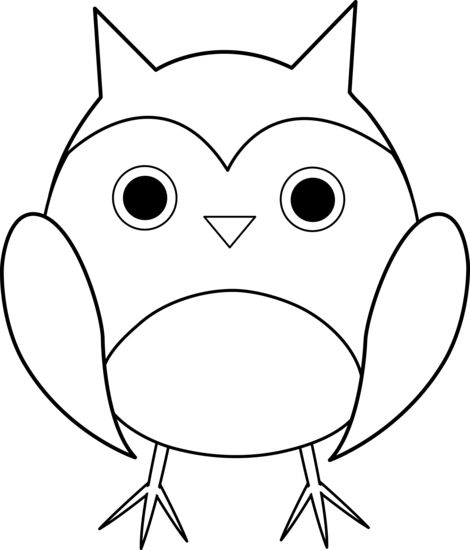 un hibou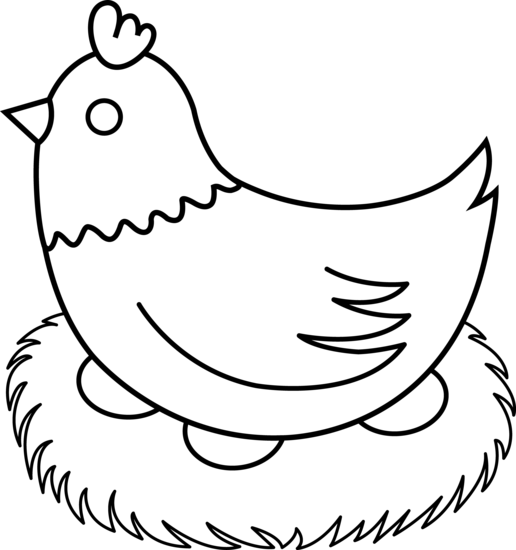 une poule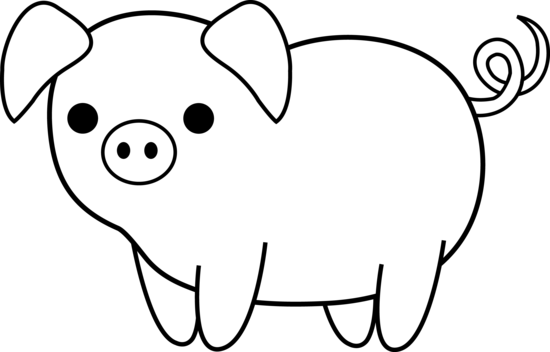 un cochon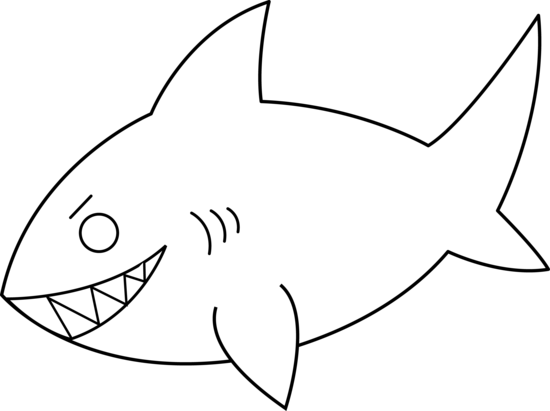 un requin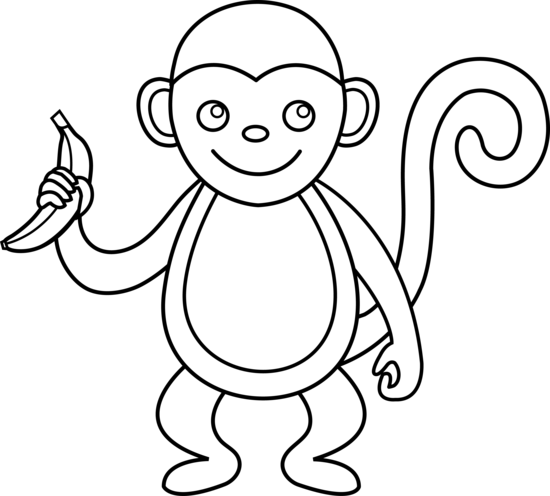 un singe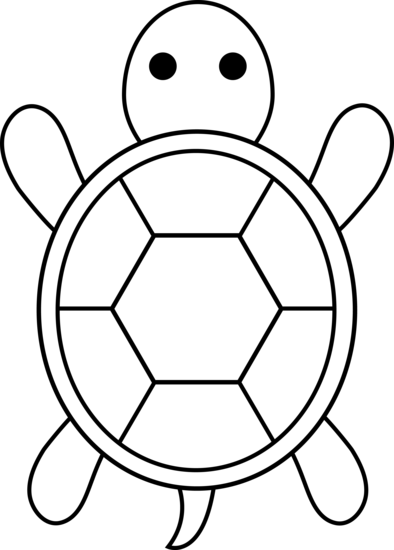 une tortue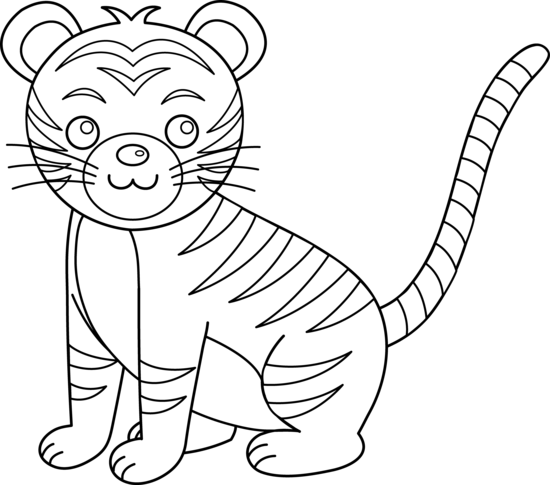 un tigre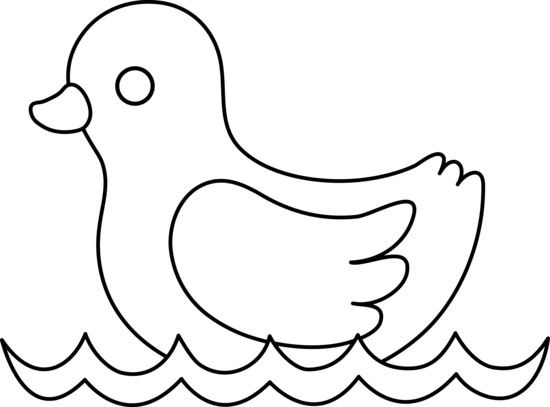 un canard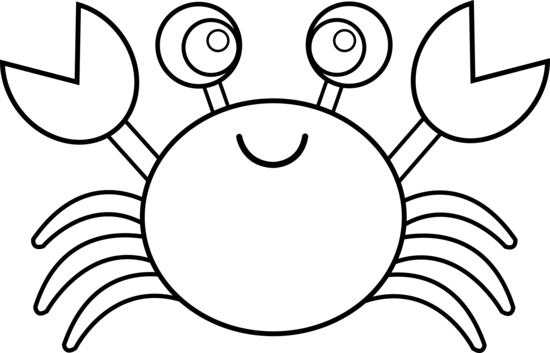 un crabe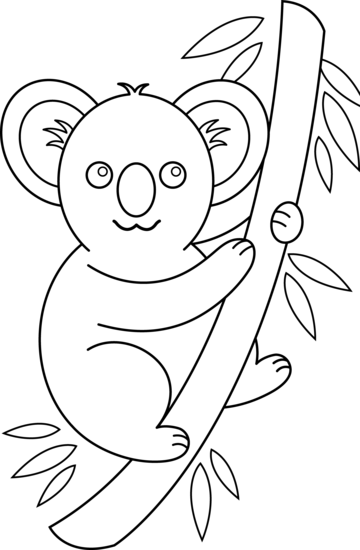 un koala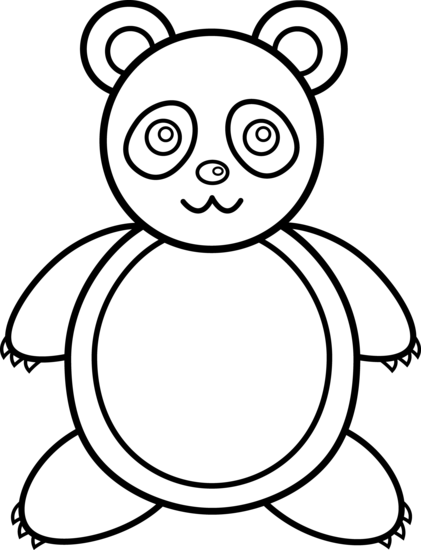 un panda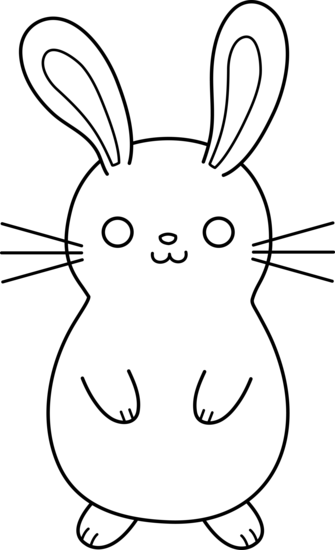 un lapin